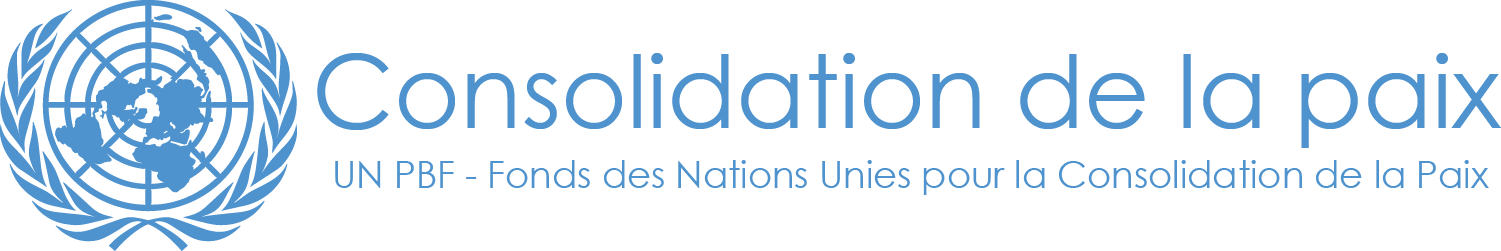 FORMULAIRE 4.4 - FONDS POUR LA CONSOLIDATION DE LA PAIX (PBF)RAPPORT ANNUEL SUR L’éTAT D’AVANCEMENT DU pROJET PAYS: Burundi - 2016PÉRIODE CONSIDÉRÉE: 1er janVIER – 31 DÉcembre PARTIE 1 – ÉTAT D’AVANCEMENT DES OBJECTIFSÉvaluation de l’état d’avancement et des objectifs du projetPour les projets PRF (c’est-à-dire relevant du Mécanisme de financement du relèvement pour la consolidation de la paix), veuillez identifier les résultats souhaités et les indicateurs du Plan des Priorités auxquels ce projet contribue: Tant pour les projets IRF (c’est-à-dire relevant du Mécanisme de financement des interventions rapides) que pour les projets PRF, veuillez évaluer l’ensemble des objectifs atteints jusqu’à ce jour: Tant pour les projets IRF que PRF, veuillez indiquer l’état d’avancement de chaque résultat en utilisant le tableau ci-dessous. Le tableau permet d’énumérer jusqu’à quatre résultats par projet.Description du résultat 1:  Relations positives et une bonne entente entre les jeunes de différents milieux socio-économiques et politiques renforcées.Évaluer l’état d’avancement actuel du résultat: État d’avancement des produitsListe des principaux produits accomplis durant la période considérée (1 000 lettres maximum). Les produits découlent directement de la mise en œuvre du projet.Produit 1.1: La mise en place de 26 clubs de solidarité et de paix est en cours. 99% de bénéficiaires ont été identifiés (1496 sur 1500 jeunes). Un outil de sondage des perceptions chez les jeunes existe et un manuel avec des outils de communication en cours de finalisation.Produit 1.2: 260 agents de changement communautaire sont en train d’être identifiés. Un manuel sur la résolution des conflits et de la résilience pour les jeunes est en cours d’élaboration.Produit 1.3: 1 session de dialogue national intergénérationnel a été organisée et des sessions de dialogues communautaires sont en cours dans les communautés réunissant les jeunes, la police, les parents et membres des comités mixtes.État d’avancement du résultatDécrire l’état d’avancement du résultat durant la période considérée. Cette analyse doit découler des de l’état d’avancement de résultats et des produits accomplis indiqués ci-dessus. Le résultat contribue-t-il de manière évidente à la consolidation de la paix et à la gestion des moteurs du conflit? La théorie de changement dans le document de projet, est-elle toujours valable pour ce résultat?  (3 000 lettres maximum)? Etant donné que le progrès vers l’atteinte des produits est en cours, on constate également que le progrès vers l’atteinte de ce résultat est en bonne voie. Des sondages de perceptions des jeunes sont prévus afin de voir si les relations entre les jeunes se sont ameliorées.La théorie globale du changement reste toujours valable pour ce résultat car c’est à travers ce résultat que les valeurs (la façon de faire et la façon d’être) de cohésion sociale seront apportées aux autres résultats du projet afin de renforcer la résilience des jeunes et des communautés en conflits.Justifications en cas de faibles résultats et mesures d’ajustementLe cas échéant, veuillez indiquer les principales raisons d’un retard de mise en œuvre ou d’éventuels défis ou impasses. Ceux-ci figuraient-ils dans la matrice des risques? Comment sont-ils gérés et quelles mesures d’ajustement peuvent être envisagées (1 500 lettres maximum)?La mise en œuvre du projet a connu un petit retard dû à la lenteur du processus d’identification de bénéficiaires dans les zones d’intervention. Ce défi ne figure pas dans la matrice des risques mais a toutefosi aussi retardé la mise en œuvre d’autres activités car toutes les autres activités dépendent de l’identification de bénéficiaires. En outre, le processus de mise en place des plans opérationnels et de signature des accords de partenariat avec les partenaires internationaux (2 sur 3 partenaires sont des organisations internationales) a connu un retard à cause du fait que ces partenaires devraient avoir l’accord de leurs sièges à différentes étapes du processus.Les mesures correctives sont: (1) l’ajustement des chronogrammes initiaux avec les partenaires de mis en œuvre et (2) une visite conjointe dans les zones d’intervention sera organisée avec le Ministère de la Jeunesse, des Sports et de la Culture, le PNUD, VNU, UNFPA, la Mairie de Bujumbura et les Communes concernées, afin de créer un environnement favorable de collaboration entre les parties prenantes.UNFPA, Search for Common Ground, American Friends Service Committee et SDI JIJUKA sont impliqués dans la réalisation de ce résultat.Description du résultat 2:  Les jeunes touchés par la crise conduisent  un processus inclusif de la reconstruction de la communauté pour promouvoir la coexistence pacifique, la cohésion sociale et le développement socio-économique.Évaluer l’état d’avancement actuel du résultat: État d’avancement des produitsListe des principaux produits accomplis durant la période considérée (1 000 lettres maximum). Les produits découlent directement de la mise en œuvre du projet.Produit 2.1: Des Comités Jeunesses mis en place pour gérer la réhabilitation des infrastructures. - 6 comités de sélection des bénéficiaires et de gestion des infrastructures à réhabiliter ont été mis en place dans les 6 zones. Composé en moyenne de 18 membres, chacun des comités a participé à une série de réunions visant à présenter le projet et à inciter la participation effective des membres. Ils ont aussi été orientés sur leurs rôles et responsabilités en matière de gestion d’infrastructures communautaires.Produit 2.2: Les petits commerces et les entreprises sociales créées. Ce produit sera réalisé une fois que les activités de Cash For Work auront été achevées. 780 jeunes sont visés dans le cadre de ce produit.Produit 2.3: Renforcement de la capacité de leadership de la jeunesse pour l'engagement communautaire. 30 leaders de jeunes ont été déjà identifiés dans les zones de Ngagara, Mutakura et Cibitoke. Il reste à identifier 270 jeunes sur les 6 autres zones. État d’avancement du résultatDécrire l’état d’avancement du résultat durant la période considérée. Cette analyse doit découler des de l’état d’avancement de résultats et des produits accomplis indiqués ci-dessus. Le résultat contribue-t-il de manière évidente à la consolidation de la paix et à la gestion des moteurs du conflit? La théorie de changement dans le document de projet, est-elle toujours valable pour ce résultat?  (3 000 lettres maximum)?      33 infrastructures nécessitant une réhabilitation ont été identifiées sur l’ensemble des 6 zones d’intervention du projet en Mairie de Bujumbura. Il est cependant prévu qu’un minimum de 3 infrastructures soit réhabilitées.Par ailleurs 6 comités chargés de la gestion des travaux de réhabilitation ont été déjà mis en place et composés chacun par un minimum de 18 personnes. Aussi faut-il noter l’identification de 30 jeunes leaders et potentiels leaders. Il est prévu que soient identifiés 50 par communautés, soit 300 sur l’ensemble des 6 communautés ciblées, à savoir Cibitoke, Ngagara, Kanyosha, Kamenge, Mutakura et Musaga.Les opportunités économiques sont en train d'être identifiées à travers la réhabilitation des infrastructures communautaires. La théorie globale du changement reste donc valable pour ce résultat.Justifications en cas de faibles résultats et mesures d’ajustementLe cas échéant, veuillez indiquer les principales raisons d’un retard de mise en œuvre ou d’éventuels défis ou impasses. Ceux-ci figuraient-ils dans la matrice des risques? Comment sont-ils gérés et quelles mesures d’ajustement peuvent être envisagées (1 500 lettres maximum)?Le projet s’est mis en place avec du retard dû, d’une part à des difficultés d’ordre administratif et procédural, et d’autre part au retard dans l’identification des bénéficiaires. Le plan d’action initialement élaboré et présenté par les partenaires de mise en œuvre, lequel vise à réaliser les résultats du projet tels que prévus, accusera un retard. Un plan d'accéleration sera élaboré pour permettre de mitiger l'effet de ce retard.Le PNUD, World Vision International et l'Association des Scouts au Burundi sont impliqués dans la réalisation de ce résultat.Description du résultat 3:  Le volontariat des jeunes  au service de la communauté est une réalité.Évaluer l’état d’avancement actuel du résultat: État d’avancement des produitsListe des principaux produits accomplis durant la période considérée (1 000 lettres maximum). Les produits découlent directement de la mise en œuvre du projet.Produit 3.1: 60 opportunités de volontariat ont été créées dans la province de Bujumbura Rural. 27 filles et 33 garçons ont été sélectionnés suivant un processus compétitif et transparent. Ces jeunes ont été placés dans des structures hôtes à travers lesquelles ils vont participer aux activités de développement communautaire et de cohésion sociale.Un service de proximité de volontariat a été mis en place dans la Mairie de Bujumbura. Le processus de sélection de 40 jeunes volontaires dans la Mairie de Bujumbura est en cours de réalisation.Produit 3.2. Le processus d'identification des compétences en cohésion sociale et développement économique des jeunes est en cours. C'est après cette identification que les activités de renforcement des capacités des jeunes seront mises en oeuvre.     État d’avancement du résultatDécrire l’état d’avancement du résultat durant la période considérée. Cette analyse doit découler des de l’état d’avancement de résultats et des produits accomplis indiqués ci-dessus. Le résultat contribue-t-il de manière évidente à la consolidation de la paix et à la gestion des moteurs du conflit? La théorie de changement dans le document de projet, est-elle toujours valable pour ce résultat?  (3 000 lettres maximum)? Avec la mobilisation de 60 % des jeunes volontaires et la mise en place du service de proximité de volontariat dans la Mairie de Bujumbura, le progrès vers ce résultat est remarquable et il reste à mobiliser 40% des jeunes volontaires. Une attention particulière sera aussi mise sur la possibilité d’atteindre la parité entre les genres. Pour pouvoir atteindre le résultat, il faudra attendre la sélection des autres jeunes des composantes UNDP et UNFPA du projet afin de commencer les formations de cohésion sociale ensemble. La théorie globale de changement reste valable pour ce résultat car les opportunités et les instances de volontariat pour la participation à base volontaire des jeunes sont disponibles.Justifications en cas de faibles résultats et mesures d’ajustementLe cas échéant, veuillez indiquer les principales raisons d’un retard de mise en œuvre ou d’éventuels défis ou impasses. Ceux-ci figuraient-ils dans la matrice des risques? Comment sont-ils gérés et quelles mesures d’ajustement peuvent être envisagées (1 500 lettres maximum)?Etant donné que le démarrage effectif du projet a connu un retard, cela a aussi influencé la mise en oeuvre des activités de ce résultat. Toutefois, avec le service de proximité déjà en place, la mobilisation des jeunes volontaires en Mairie de Bujumbura ne sera plus rétardé. En outre, avec l'implication de structures hôtes de jeunes volontaires, l'identification des besoins en formation se fera dans les meilleurs délais.Le programme VNU et le Ministère de la Jeunesse, des Sports et de la Culture (à travers son Programme National de Volontariat des Jeunes) sont impliqués dans la réalisation de ce résultat.Description du résultat 4:       Évaluer l’état d’avancement actuel du résultat: État d’avancement des produitsListe des principaux produits accomplis durant la période considérée (1 000 lettres maximum). Les produits découlent directement de la mise en œuvre du projet.État d’avancement du résultatDécrire l’état d’avancement du résultat durant la période considérée. Cette analyse doit découler des de l’état d’avancement de résultats et des produits accomplis indiqués ci-dessus. Le résultat contribue-t-il de manière évidente à la consolidation de la paix et à la gestion des moteurs du conflit? La théorie de changement dans le document de projet, est-elle toujours valable pour ce résultat?  (3 000 lettres maximum)?      Justifications en cas de faibles résultats et mesures d’ajustementLe cas échéant, veuillez indiquer les principales raisons d’un retard de mise en œuvre ou d’éventuels défis ou impasses. Ceux-ci figuraient-ils dans la matrice des risques? Comment sont-ils gérés et quelles mesures d’ajustement peuvent être envisagées (1 500 lettres maximum)?Évaluation des données, risques, effets catalytiques, et de la question de la parité entre les sexes dans le cadre du projet durant la période considérée1.3 ÉVALUATION DE LA PERFORMANCE PAR INDICATEUR : Utiliser le Cadre de résultats du projet (du document de projet approuvé) pour indiquer dans le tableau ci-dessous l’état d’avancement et les dernières évolutions concernant les indicateurs clefs de performance à la fois pour les résultats et les produits. Dans les cas où des données quantitatives ne sont pas disponibles, donner une explication qualitative dans le tableau ci-dessus. (300 lettres max.)PART 2: ENSEIGNEMENTS TIRÉS ET EXEMPLE D’ASPECT DU PROJET RÉUSSI2.1 Enseignements tirésIndiquer un minimum de trois enseignements clés tirés de la mise en œuvre du projet. Ceux-ci peuvent inclure des enseignements sur les thèmes liés directement au projet, à son processus de mise en œuvre ou encore à sa gestion.2.2 Exemple d’aspect de projet réussi (OPTIONNEL)Donner un exemple d’aspect de ce projet réussi pouvant figurer sur le site Internet de PBSO et dans la Newsletter ainsi que dans le Rapport Annuel sur la performance du Fonds. Veuillez indiquer, s’il vous plait, les éléments et chiffres clés ainsi que les citations (3 000 lettres maximum).PART 3 – ÉTAT D’AVANCEMENT DES ALLOCATIONS BUDGÉTAIRES ET DES PROCESSUS DE GESTIONCommentaires sur l’état général des allocations budgétairesVeuillez indiquer si les dépenses liées au projet sont en phase, en retard, ou en décalage avec les allocations budgétaires initialement prévues:  Si les dépenses sont en retard ou en décalage, veuillez expliquer brièvement (500 lettres maximum).Ce décalage est dû au fait que la mise en œuvre du projet a connu un léger retard suite à la lenteur du processus d’identification des bénéficiaires. En plus, à cause de défis d’ordre administratif et procédural, les fonds ont été transférés aux partenaires de mise en œuvre avec un retard.Il est à souligner que le rapport financier couvre la période de 8 juin au 14 novembre 2016.Veuillez donner des progrès sur l’utilisation des fonds par résultat et produit.Commentaires sur les processus de gestion et de mise en œuvreVeuillez commenter sur les processus de gestion et de mise en œuvre du projet, telle que l’efficacité des partenariats de mise en œuvre, la coordination/cohérence avec d’autres projets, toute coopération Sud-Sud, les modalités d’appui, les quelconques activités de capacitation, l’utilisation de systèmes de pays partenaires le cas échéant, le soutien du Secrétariat du PBF et la supervision du Comité conjoint de pilotage (pour PRF seulement). Veuillez également mentionner les changements éventuels apportés au projet (quel type et quand), ou si des changements sont envisagés pour le future proche (2 000 lettres maximum):Les termes de référence du cadre de la coordination inter-Agences ont été élaborés pour faciliter la communication et la coordination entre UNFPA, PNUD et VNU dans la mise en œuvre efficace et effective du projet.Au niveau technique, une note interne d’orientation a été produite par UNFPA (Agence lead) en collaboration avec le PNUD et le programme VNU. Cette note s’est inspirée de l’atelier d’orientation technique, et a été élaborée pour communiquer les responsabilités des parties impliquées, les critères de sélection des bénéficiaires, les stratégies de gestion des risques, et l’enchainement des actions des Agences.Après le lancement officiel du projet sous le patronnage du Ministère de la Jeunesse, des Sports et de la Culture, un atelier d’orientation technique de mise en œuvre du projet a été organisé conjointement par UNFPA, PNUD et programme VNU. Les participants de cet atelier l’ont beaucoup apprécié car il leur a permis d’avoir une compréhension commune et comment collaborer pour la mise en œuvre du projet.Les Accords de partenariat ont été signés entre les Agences et les partenaires qui mettront en œuvre leur produit du projet tout en respectant l’enchainement des actions telles que mentionnées dans la note interne d’orientation. Les Agences apportent un appui direct à leurs partenaires afin d’assurer l'atteinte des résultats avec une meilleure qualité.L'appui du Secrétariat PBF a été observé depuis le processus de formulation et d'approbation du projet. En plus, le processus du rapportage a bénéficié l'appui du Secrétariat PBF à travers l'explication du format de rapport annuel de progrès, des attentes de PBSO et en mettant en place la feuille de route pour élaborer le rapport conjoint. Intitulé du Programme & Numéro du ProjetIntitulé du Programme:  Appui à la sécurité communautaire et la cohésion sociale auprès des jeunes touchés par les conflitsNuméro du Programme (le cas échéant) N/ANuméro de référence du projet au MPTF (Bureau des Fonds d’affectation spéciale pluripartenaires): PBF/BDI/D-2 Numero 00100847 Entités participantes de l’ONUPartenaires d’exécutionListe des entités ayant perçu des fonds directement du MPTF dans le cadre du Programme: UNFPA, PNUD et VNUListe des partenaires nationaux (gouvernment, privé, ONG et autres) et autres organisations internationales:  - Ministère de la Jeunesse, des Sports et de la Culture,- Mairie de Bujumbura,  - Search for Common Ground, - American Friends Service Committee, - SDI JIJUKA, - World Vision International, - Association des Scouts du Burundi,- BBIN SparkBudget du Programme/Project (en dollars US)Budget du Programme/Project (en dollars US)Durée du ProgrammeDurée du ProgrammeContribution du PBF (par l’entité participante de l’ONU) USD 1,478,392Durée totale (en mois)  12Contribution du PBF (par l’entité participante de l’ONU) USD 1,478,392Date de démarrage (jour/mois/année) 08/06/2016Contribution gouvernementale(le cas échéant)Date de fin prévue à l’origine ((jour/mois/année)30/04/2017Autres contributions (donateurs) (le cas échéant)Date de fin actuelle (jour/mois/année) 30/04/2017TOTAL:USD 1,478,392Évaluation du Prog/Examen/Éval. À mi-parcoursRapport soumis parÉvaluation du rapport à mi-parcours  - veuillez joindre le document le cas échéant     Oui           Non    Date:      Évaluation finale – veuillez joindre le document le cas échéant    Oui            Non    Date:      Nom: Suzanne NGO-MANDONGTitre: Représentante RésidenteOrganisation participante (principale): UNFPACourriel: mandong@unfpa.org Résultat(s) souhaité(s) du Plan des Priorités auxquels le projet contribue. Résultat stratégique 2: Les jeunes participent effectivement dans la vie citoyenne et sociale et prennent part dans les initiatives de paixIndicateur(s) de résultat du Plan des Priorités auxquels le projet contribue. - Niveau de participation des jeunes dans les initiatives de réconciliation et de cohésion au niveau communautaire; - Niveau de participation des jeunes dans les initiatives de sécurité communautaire.Données factuelles: Quelles sont les données factuelles/ les preuves concrètes appuyant ce rapport et l’état d’avancement du projet? Des processus de consultation ou de validation concernant ce rapport ont-ils eu lieu?(1 000 lettres maximum)Les documents suivants existent : - Le rapports de sélection des partenaires de mise en œuvre, - La liste des bénéficiaires du projet, - Le rapports sur le lancement officiel et de l’atelier d’orientation,  - Le rapport sur la mise en place du service de proximité de volontariat en Mairie de Bujumbura, - Les procès-verbaux des réunions techniques inter-Agences, - Le plan de travail et le cadre de suivi conjoint. Ces documents montrent que la parité entre les genres est respectée.Financement des déficits budgétaires: Le projet a-t-il permis de combler les déficits budgétaires cruciaux liés au processus de consolidation de la paix dans le pays? Décrire brièvement.(1 500 lettres maximum)Il existe déjà un projet sur la consolidation des acquis de la paix par les théâtres axés sur les valeurs et l’appui à la promotion du dialogue national. Toutefois, ce projet n’a pas suffisamment pris en compte les questions liées à la création d’emplois, la sécurité et le développement communautaire, l’engagement des jeunes tel qu’à travers le volontariat pour le développement. Le présent projet aide à combler ce déficit. Etant donné que certains jeunes touchés par les conflits ont migré vers d’autres provinces du pays, le projet aurait un impact élargi s’il pouvait couvrir tout le territoire national.Effets catalytiques: Le projet a-t-il produit des effets catalytiques, soit en générant des engagements de fonds supplémentaires soit en créant directement des conditions propices à débloquer ou accélérer un processus de paix? Décrire brièvement.(1 500 lettres maximum)Comme condition propice, un processus de renforcement de la collaboration entre les Agences des Nations Unies, les partenaires de mise en œuvre et la partie gouvernementale existe. En outre, il y a l’engagement du Ministère de la Jeunesse, des Sports et de la Culture, la Mairie de Bujumbura et les Administrateurs à œuvrer aux côtés des partenaires de mise en œuvre et les Agences des Nations Unies pour la bonne marche du projet.Gestion de risques/innovation: Le projet a-t-il soutenu des activités innovatrices ou risquées dans le cadre d’une consolidation de la paix? Quelles étaient ces activités et quel a été le résultat obtenu?(1 500 lettres maximum)Grâce au projet, un atelier d’orientation technique a été organisé avec toutes les parties prenantes de mise en œuvre du projet. Cela a permis aux parties prenantes d’avoir une compréhension commune sur tous les aspects du projet, d’associer les valeurs de cohésion sociale (à travers les activités de formation) et de volontariat des jeunes à l’approche de développement communautaire. En outre, le projet est en train de soutenir le processus de documentation de changements qualitatifs chez les jeunes, à court, moyen et longue terme, à travers les sondages de perceptions.Le risque visible est la réticence des jeunes de différents horizons à travailler ensemble. Comme mesure de gestion, il est prévu de commencer les activités de « cash-for-work » par des sessions de formation sur la cohésion sociale.Note d’évaluation sur la parité entre les sexes: La note d’évaluation sur la parité entre les sexes attribuée au début du projet est-elle toujours valable? Le problème de la parité entre les sexes a-t-il été pris en compte d’une quelconque manière dans la mise en œuvre du projet? Expliquer brièvement.(1 500 lettres maximum)La note d’évaluation sur la parité entre les sexes est 2 et reste valable. Etant donné que le processus d’identification de bénéficiaires est en cours de finalisation, l’évaluation de la parité entre les sexes n’a pas encore eu lieu. Toutefois, dans les comités de réhabilitation des infrastructures communautaires et le service de proximité de volontariat, les femmes représentent au moins 30% dans chaque comité. Cependant un effort sera fait pour atteindre une parité parfaite dans la suite du processus.Indicateur de performanceIndicateur de départIndicateur cible de fin de projetÉtat d’avancement de l’indicateur actuelRaisons du changement / délai(le cas échéant)Indicateur cible rectifié(le cas échéant)Résultat 1Relations positives et une bonne entente entre les jeunes de différents milieux socio-économiques et politiques renforcées.Indicateur 1.1Amélioration de la perception de la sécurité personnelle chez les jeunes, y compris les femmesLe manque de mouvement intercommunalMouvement Inter-commune augmentéEn bonne voie,- L'outil de sondage des perceptions chez les jeunes existe Non applicableNon applicableRésultat 1Relations positives et une bonne entente entre les jeunes de différents milieux socio-économiques et politiques renforcées.Indicateur 1.2Les questions de jeunesse sont discutées dans les réunions mensuelles du «Comités Mixtes de sécurité0Des réunions mensuelles portent sur les préoccupations des jeunes1 dialogue national intergénérationnel et 2 sessions de dialiogues communautaires ont été organisés.Non applicableNon applicableProduit 1.1Clubs de paix et de solidarité communautaire  établisIndicateur  1.1.1Au moins 85% des clubs de paix et de solidarité ont mis en œuvre le plan pour renforcer la cohésion sociale6 plans13 plansLa mise en place de clubs de paix et de solidarité est en cours, les plans opérationnels seront élaborés par la suite. Non applicableNon applicableProduit 1.1Clubs de paix et de solidarité communautaire  établisIndicateur 1.1.2Manuel avec des outils de communication produits01Le manuel avec des outils de communication pour les clubs de paix et de solidarité est en cours d'être finalisé.Non applicableNon applicableProduit 1.2Capacités et connaissance des «Agents de Changement Communautaire » sur la résolution des conflits et de la résilience pour les jeunes améliorésIndicateur  1.2.1Manuel sur la résolution des conflits et de la résilience pour les jeunes produit01Le processus d'élaboration et de multiplication de ce manuel a déjà commencé et va se terminer avant le 15 décembre 2016.Non applicableNon applicableProduit 1.2Capacités et connaissance des «Agents de Changement Communautaire » sur la résolution des conflits et de la résilience pour les jeunes améliorésIndicateur 1.2.2Nombre d'émissions de radio et des spots publicitaires de radio sur la résolution des conflits produites et racontées par les Agents de Changement  Communautaire430La mise en oeuvre des émissions radio et des spots est en train d'être préparée (l'animateur radio vient d'être recruté).Non applicableNon applicableProduit 1.33 Les jeunes participent aux processus de prise de décision sur la sécurité communautaireIndicateur 1.3.1Forum pour le dialogue établi entre les jeunes, les membres de la communauté, des représentants des collectivités locales et de la police0131 session de dialogue inter-générationnel a été organisée. Les autres sessions sont en cours de mise en oeuvre.Non applicableNon applicableProduit 1.33 Les jeunes participent aux processus de prise de décision sur la sécurité communautaireIndicateur 1.3.2Au moins 60% des membres des clubs de paix et de solidarité (femmes et hommes) participent à des séances de dialogue sur la sécurité communautaire et la cohésion sociale est tenue entre les leaders de la jeunesse, les autorités locales et nationales, la société civile et l'ONU060%Etant donné que la mise en place de clubs de paix et de solidarité est en cours de finalisation, les membres de ces clubs participeront à des séances de dialogue qui sont en cours de préparation. Non applicableNon applicableRésultat 2: Les jeunes touchés par des crises conduisent un processus inclusif de la reconstruction de la communauté pour promouvoir la coexistence pacifique, la cohésion sociale et le développement socio-économiqueIndicateur 2.1Nombre de leaders de la communauté des jeunes actifs dans leurs collectivités01 comité par communauté3 projets de rehabilitation realisés1 comité de jeunes a deja été installé dans chacun des 6 communautés.De nombreuses infrastructures à rehabiliter ont été identifiées. Non applicableNon applicableRésultat 2: Les jeunes touchés par des crises conduisent un processus inclusif de la reconstruction de la communauté pour promouvoir la coexistence pacifique, la cohésion sociale et le développement socio-économiqueIndicateur 2.2Nombre de projets de réhabilitation de la jeunesse terminés0333 projets de réhabilitation ont été identifiés mais un minimum de 3 projets seront réalisés.Non applicableNon applicableProduit 2.1: Les comités des  jeunes  mis en place pour gérer la réhabilitation des infrastructuresIndicateur  2.1.1Trois comités de jeunes opérationnels03Les comités de jeunes ont été mis en place.Non applicableNon applicableProduit 2.1: Les comités des  jeunes  mis en place pour gérer la réhabilitation des infrastructuresIndicateur  2.1.2Trois projets de réhabilitation mis en œuvre03Plus de trois infrastructures communautaires ont été identifiés mais pas encore réhabilitées.Non applicableNon applicableProduit 2.2Les petits commerces et les entreprises sociales crééesIndicateur  2.2.1Au moins 480 jeunes investissent l'épargne dans l'activité économique0480Les activités de "cash for work" susceptibles de provoquer cette épargne n'ont pas encore été entreprises. Elles le seront incessamment. Non applicableNon applicableProduit 2.2Les petits commerces et les entreprises sociales crééesIndicateur  2.2.2Au moins 150 entreprises appartenant à des femmes créées0150Pas encore fait.Non applicableNon applicableProduit 2.3Renforcement de la capacité de leadership de la jeunesse pour l'engagement communautaireIndicateur  2.3.1Au moins 90 jeunes formés dans les compétences de leadership090Pas encore fait.Non applicableNon applicableProduit 2.3Renforcement de la capacité de leadership de la jeunesse pour l'engagement communautaireIndicateur  2.3.2Trois plans de sécurité communautaire élaborés03Pas encore fait.Non applicableNon applicableRésultat 3: Le volontariat des jeunes au service de la communauté est une réalitéIndicateur 3.1Nombre de jeunes volontaires dans la zone du projet a augmenté5001000La mobilisation de de 60 jeunes volontaires a été faite en Province de Bujumbura Rural. La mobilisation de 40 jeunes volontaires en Mairie de Bujumbura est cours.Non applicableNon applicableRésultat 3: Le volontariat des jeunes au service de la communauté est une réalitéIndicateur 3.2Niveau de participation des jeunes dans les instances au niveau communautaire a augmenté10%40%L'évaluation du niveau de participation n'a pas encore été faite.Non applicableNon applicableProduit 3.1L'égalité d'accès des jeunes aux possibilités de volontariat dans la cohésion sociale assuréIndicateur 3.1.1Nombre de jeunes hommes et femmes mobilisés et placés dans des structures d'accueil0100 (50 femmes, 50 hommes)60 jeunes volontaires ont été identifés donc 27 filles et 33 garçonsNon applicableNon applicableProduit 3.1L'égalité d'accès des jeunes aux possibilités de volontariat dans la cohésion sociale assuréIndicateur 3.1.2Service des jeunes bénévoles pour la sensibilisation mis en place à Bujumbura Mairie.34 1 service de proximité a été mis en place en Mairie de Bujumbura Non applicableNon applicableProduit 3.2Compétences en la cohésion sociale, le développement économique et la participation en faisant du bénévolat dans les clubs de la paix renforcéeIndicateur 3.2.1les besoins de formation des bénévoles identifiés0100 évaluations des besoinsEn cours d'identificationNon applicableNon applicableProduit 3.2Compétences en la cohésion sociale, le développement économique et la participation en faisant du bénévolat dans les clubs de la paix renforcéeIndicateur 3.2.2Nombre de jeunes volontaires formés (femmes et hommes) 0100 (50% de femmes)Pas encore faite. Les formations seront organisées après le processus d'identification des besoins en formation.Non applicableNon applicableProduit 3.3Indicateur 3.3.1Produit 3.3Indicateur 3.3.2Résultat 4Indicateur 4.1Résultat 4Indicateur 4.2Produit 4.1Indicateur 4.1.1Produit 4.1Indicateur 4.1.2Produit 4.2Indicateur 4.2.1Produit 4.2Indicateur 4.2.2Produit 4.3Indicateur 4.3.1Produit 4.3Indicateur 4.3.2Enseignement 1 (1 000 lettres maximum)Afin de pérenniser les acquis du projet, il faut associer les activités de changement de comportement et de volontariat aux activités économiques.Enseignement 2 (1 000 lettres maximum)Le renforcement et la multiplication des cadres d’échanges entre les parties prenantes créent un environnement de collaboration durable et favorisent l’appropriation nationale des approches du projetEnseignement 3 (1 000 lettres maximum)La mise en place et le renforcement du mécanisme de coordination Inter-Agences permettent une meilleure planification et orientation et un enchaînement des actions.Enseignement 4 (1 000 lettres maximum)Les outils développés (plan de travail et cadre de suivi conjoint, termes de référence pour le cadre de coordination inter-Agences, note interne d'orientation technique, outil du suivi et du rapportage sur le plan de travail) ont permis d'améliorer la qualité de mise en oeuvre, de suivi et de communication.Enseignement 5 (1 000 lettres maximum)Numéro du produitTitre du produitAgence ONU récipiendaireBudget approuvéBudget dépenséCommentaires sur l’état de dépenseRésultat 1: Relations positives et une bonne entente entre les jeunes de différents milieux socio-économiques et politiques renforcéesRésultat 1: Relations positives et une bonne entente entre les jeunes de différents milieux socio-économiques et politiques renforcéesRésultat 1: Relations positives et une bonne entente entre les jeunes de différents milieux socio-économiques et politiques renforcéesRésultat 1: Relations positives et une bonne entente entre les jeunes de différents milieux socio-économiques et politiques renforcéesRésultat 1: Relations positives et une bonne entente entre les jeunes de différents milieux socio-économiques et politiques renforcéesRésultat 1: Relations positives et une bonne entente entre les jeunes de différents milieux socio-économiques et politiques renforcéesProduit 1.1Clubs de paix et de solidarité communautaire  établisUNFPAUS$ 128 570les dépenses sont en cours- US$ 56 922 ont été transférés aux partenaires (Search for Common Ground et American Friends Service Committee) - En plus, un montant de US$ 17 077 est en train d'être engagé pour SDI JIJUKA à travers le paiement direct.  Produit 1.2Capacités et connaissance des «Agents de Changement Communautaire » sur la résolution des conflits et de la résilience pour les jeunes améliorésUNFPAUS$ 440 200les dépenses sont en coursUS$ 198 149 ont été transférés aux partenaires (Search for Common Ground et American Friends Service Committee) - En plus, un montant de US$ 89 652 est en train d'être engagé pour SDI JIJUKA à travers le paiement directe. Produit 1.3Les jeunes participent aux processus de prise de décision sur la sécurité communautaireUNFPAUS$ 78 000les dépenses sont en coursUS$ 33 000 ont été transférés aux partenaires (Search for Common Ground et American Friends Service Committee) - En plus, un montant de US$ 7 000 est en train d'être engagé pour SDI JIJUKA à travers le paiement direct.Résultat 2: Les jeunes touchés par des crises conduisent un processus inclusif de la reconstruction de la communauté pour promouvoir la coexistence pacifique, la cohésion sociale et le développement socio-économiqueRésultat 2: Les jeunes touchés par des crises conduisent un processus inclusif de la reconstruction de la communauté pour promouvoir la coexistence pacifique, la cohésion sociale et le développement socio-économiqueRésultat 2: Les jeunes touchés par des crises conduisent un processus inclusif de la reconstruction de la communauté pour promouvoir la coexistence pacifique, la cohésion sociale et le développement socio-économiqueRésultat 2: Les jeunes touchés par des crises conduisent un processus inclusif de la reconstruction de la communauté pour promouvoir la coexistence pacifique, la cohésion sociale et le développement socio-économiqueRésultat 2: Les jeunes touchés par des crises conduisent un processus inclusif de la reconstruction de la communauté pour promouvoir la coexistence pacifique, la cohésion sociale et le développement socio-économiqueRésultat 2: Les jeunes touchés par des crises conduisent un processus inclusif de la reconstruction de la communauté pour promouvoir la coexistence pacifique, la cohésion sociale et le développement socio-économiqueProduit 2.1Les comités des  jeunes  mis en place pour gérer la réhabilitation des infrastructuresPNUDUS$ 234 268US$ 0US$ 60 257,5 ont été engagés avec les partenaires mais non comptabilisés dans ATLAS. En plus, il y a des contrats en cours de signature.Produit 2.2Les petits commerces et les entreprises sociales crééesPNUDUS$ 112 320US$ 0Ce budget sera dépensé après la réhabilitation des infrastructures communautaires. Il s'agit d'un appui financier à l'epargne des bénéficiaires Cash for Work pour la création des microentreprises.Produit 2.3Renforcement de la capacité de leadership de la jeunesse pour l'engagement communautairePNUDUS$ 73 200US$ 0Il y a des contrats en cours de signature.Résultat 3: Le volontariat des jeunes au service de la communauté est une réalitéRésultat 3: Le volontariat des jeunes au service de la communauté est une réalitéRésultat 3: Le volontariat des jeunes au service de la communauté est une réalitéRésultat 3: Le volontariat des jeunes au service de la communauté est une réalitéRésultat 3: Le volontariat des jeunes au service de la communauté est une réalitéRésultat 3: Le volontariat des jeunes au service de la communauté est une réalitéProduit 3.1L'égalité d'accès des jeunes aux possibilités de volontariat dans la cohésion sociale assuréVNUUS$ 92 600US$ 23 372.75Il y a des demandes de paiement qui n'ont pas encore été payés.Produit 3.2Compétences en cohésion sociale, le développement économique et la participation en faisant du bénévolat dans les clubs de la paix renforcéeVNUUS$ 29 800US$ 0Ce budget sera dépensé après l'identification des besoins en formation des jeunes volontaires.Produit 3.3Résultat 4:      Résultat 4:      Résultat 4:      Résultat 4:      Résultat 4:      Résultat 4:      Produit 4.1Produit 4.2Produit 4.3Totale: